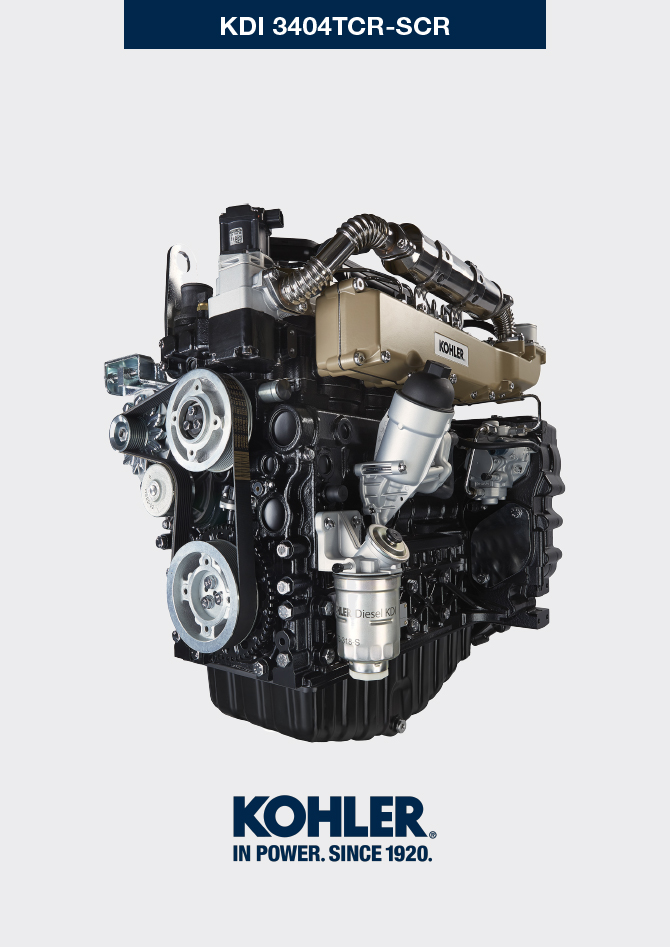 Registrazione modifiche al documentoQualsiasi modifica di questo documento deve essere registrata dall`ente compilatore, con la compilazione della tabella.Istruzioni originaliKOHLER si riserva il diritto di modificare in qualunque momento i dati contenuti in questa pubblicazione.
null
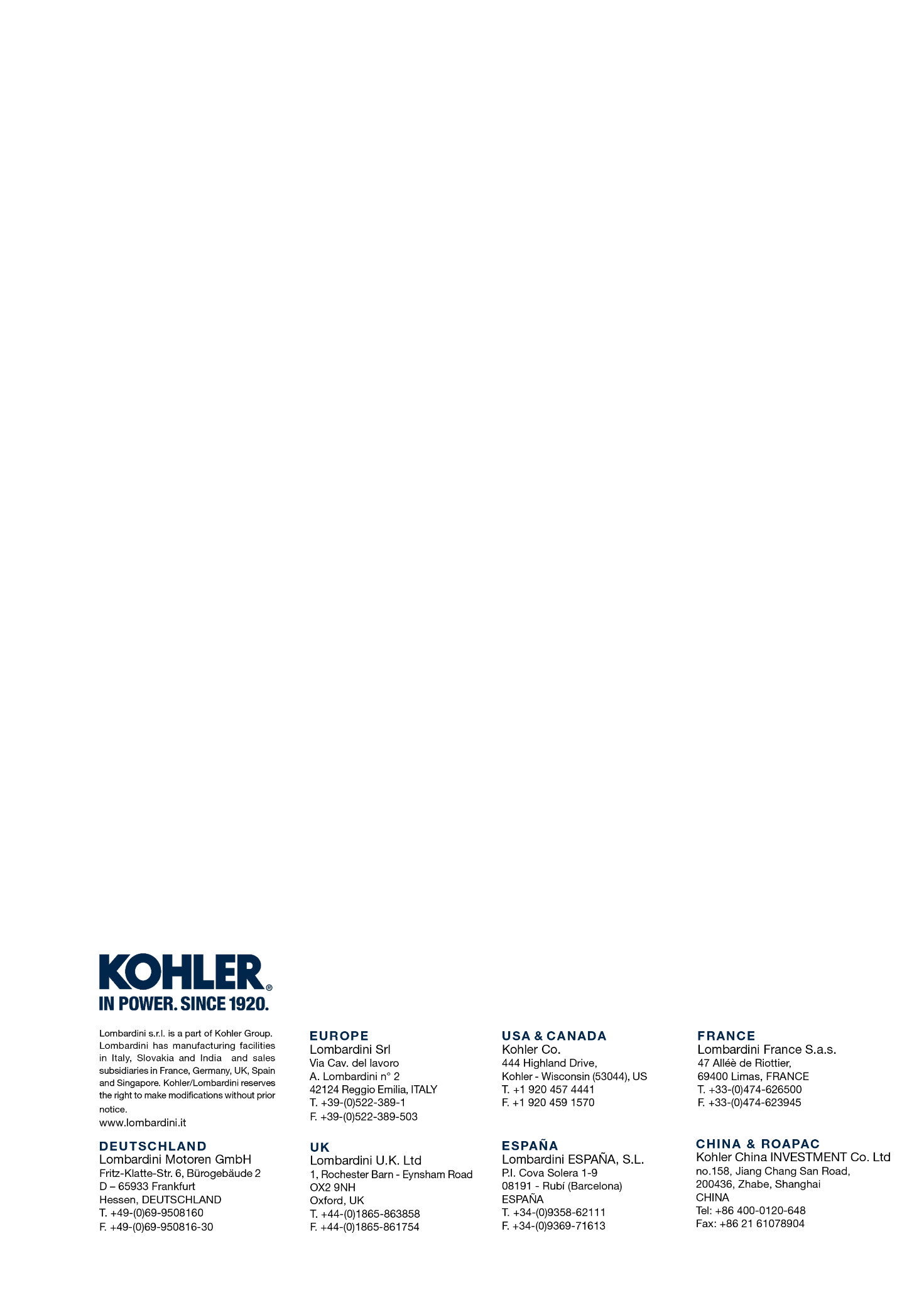 Informazioni tecnicheManuale uso e manutenzione KDI 3404 TCR-SCR (REV. 03.7)Rilasciato daCodiceRevisioneData di emissioneData revisioneRedatto daVisto3404tcr